 Başvuru Yapan Öğrencinin; Yatay Geçiş Yapmak İstediği;Form Eki: 	(	) ÖSYS Sonuç Belgesi	(	) LYS Sonuç Belgesi	(	) TranskriptÖğrenci NumarasıAdı SoyadıFakültesi / Bölümü Bitirdiği Sınıf Genel Not Ortalaması (GNO)Giriş Puan Türü – PuanıKayıtlanma Şekli (işaretleyiniz.)ÖSYS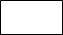 DGSDGSÖzelYetenekÖzelYetenekYatayGeçişYatayGeçişDiğerKayıtlanma Şekli (işaretleyiniz.)ÖSYSDGSDGSÖzelYetenekÖzelYetenekYatayGeçişYatayGeçişAçıklayınız:Daha Önce Merkezi Yerleştirme Puanı ile Yatay Geçiş yaptınız mı?EvetEvetEvetHayır Hayır Hayır Hayır Hayır Hazırlık Durumu(İşaretleyiniz.)OkuduOkuduOkuduOkuduOkumadıOkumadıMuafMuafHazırlık Durumu(İşaretleyiniz.)BaşarılıBaşarılıBaşarısızBaşarısızAçıklayınız:Açıklayınız:İletişim Numarası (GSM No.)E-Posta (Başvuru sonucunuz bu adrese bildirilecektir.)Yazışma Adresi Fakülte / BölümProgramın Puan Türü / PuanıBu formda doldurmuş olduğum bilgilerin aslına uygun olduğunu ve doğruluğunu onaylarım. Kayıt hakkı kazandığım takdirde, başvuru kayıt koşullarına uymayan bir durumla karşılaşılması halinde kaydımın iptal olmasını, uğrayacağım maddi ve manevi zarardan dolayı Okan Üniversitesi’nden herhangi bir hak iddia etmeyeceğimi kabul ediyorum.Adı Soyadı:Tarih:İmza: